Name 	Date 	Period  	NOVA – Making VaccinesVirtual LabObjective: In today’s lab, you will be performing virtual experiments to help you gain a better understanding of how vaccines are made and used to fight viral infections.Keep in mind, this is a LAB and therefore all answers need to be in COMPLETE SENTENCES.Read through the background information on “Making Vaccines” and answer the following questions.Describe the work of physician Edward Jenner in the late 1700’s.Why is the testing he conducting considered unethical?Define pathogen.Generally speaking, how does a vaccine work to create immunity in the body?Click on Making Vaccines Virtual Lab, complete the virtual experiments, and answer the accompanying questions.Look under the “Notes” section that compares Live vs. Non- Live Vaccines. Complete the chart below.Click on “Similar-Pathogen Vaccine: Smallpox Virus”What similar pathogen is used to create the vaccine for the smallpox virus?Use the space below to draw a series of pictures which outline the process of creating the smallpox vaccine.The smallpox vaccine is an example of a ( live / non-live ) virus.How is the smallpox vaccine created today different from that created by Edward Jenner?Click on “Attenuated Vaccine: Measles”What does it mean to create a live-attenuated vaccine?How is temperature relevant to the creation of the measles vaccine?What other viral diseases are prevented by live-attenuated vaccines?Click on “Killed Vaccine: Polio Virus”Summarize the goal in creating a killed vaccine.In the creation of the Polio vaccine, the virus was inactivated by exposing it to 	.Why do killed virus vaccines, such as the Polio vaccine, require booster shots?Identify at least two other viruses that are prevented with killed vaccines.Click on “Toxoid Vaccine: Tetanus”How does a toxoid vaccine work to fight infection?Use the space below to draw a series of pictures which outlines the creation of a toxoid vaccine.Click on “Subunit Vaccine: Hepatitis B”How does a subunit vaccine work to help prevent infections?The ( DNA / Protein ) portion of a virus is what makes it harmful.The subunit vaccine only contains the nondangerous ( DNA / Protein ) portion of a virus.Click on “Naked DNA Vaccine: HIV”Identify another name for Naked DNA Vaccines.Summarize the goal of a Naked DNA Vaccine.What is the role of PCR (Polymerase Chain Reactions) in the creation of this vaccine?Define vector.What are the results of the trials being conducted on the HIV vaccine?Complete Vaccine Flow Chart – Now that you have researched various forms of vaccines, fill in the flow chart seen below.                                   **You must have a description and picture for EACH box.**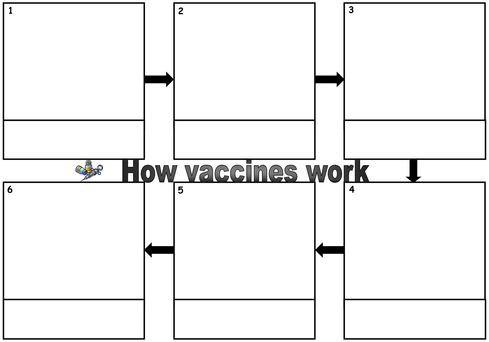 Live VaccinesNon-Live Vaccines